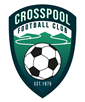 Player Consent & Registration Form 2020 /2021 SeasonGDPR NoticeThe Club as data controller is responsible for the processing of any personal data that is given to us. The Club will take reasonable care to keep your information secure and to prevent any unauthorised access to or use of it. The information requested above is used by the Club to input player information on the FA whole game system. The personal data that is stored on the whole game system is subject to the FA’s privacy policy. The Club will keep this form secure and will destroy this form after a participant has left or otherwise ended their registration or sooner if specifically requested and we are able to do so. The Club has put in place appropriate security measures to prevent personal data from being accidentally lost, used or accessed in an unauthorised way, altered or disclosed as per the clubs privacy policy. As a data subject, participants may have the right at any time to request access to, rectification or erasure of their personal data; to restrict or object to certain kinds of processing of their personal data, including direct marketing; to the portability of their personal data and to complain to the UK's data protection supervisory authority, the information commissioner's office about the processing of their personal data.Acknowledgements & ConsentsBy completion and return of this Form, to the Crosspool FC Team Manager, I confirm that the Player recorded above has read and agrees to the Club’s Players’ Code of Conduct.  I acknowledge that, as a Parent of the Player, I have read and agree to the Club Parents’ Code of Conduct, and agree that I, my Child and members of my family will abide by these principles whilst at Club events, matches and trainingI confirm to my Child receiving basic first aid treatment and/or physiotherapy by Crosspool FC Officials or Medical Authorities in my absenceI agree to the Club recording images, or training, matches and activities at Club events involving my Child and confirm that I am legally entitled to give this consent.  I understand these images may appear in newspapers or on the Crosspool FC website or social media platforms and be used in accordance with FA Best Practice.  [Please advise the Team Manager if you wish to withdraw this Consent at a later date.]I agree to pay the necessary Club subscription fee of £215 (to be confirmed prior to the start of the season).  The subscription may be paid in a one off payment, or in instalments (Subscription Letter to Parents to be advised separately with further details).I confirm that by completing and returning this form to Crosspool FC that the Player/ my Child is registering for Crosspool FC in the relevant sanctioned competitions for the forthcoming season.SIGNED__________________	NAME of PARENT______________________DATE___________________ 2020ClubCrosspool FCPlayer / Child’s NameParent’s NameTeam Name /  ManagerAge GroupParents’ Code of ConductPlayers’ Code of ConductPraise effort & good behaviour at all timesSupport your child and encourage the enjoyment of just playing the gameEnsure your child is on time for matches and training sessions- and has the correct kitHelp your child to understand the Rules and play by themAt all times, you should STAY OFF THE PITCH, and allow the referee to deal with any situation on the pitchParents will not be part of team talks during, or after the gameSupport the coaching team and their decisionsTreat the Match Officials and Opposition with respect at all times. (If you do have any issues, you should bring this to the attention of the Manager, who will take the matter forward through the correct channelsIf you have any queries or worries about the Club, please advise a member of the Executive Committee.  You may be invited to the next Committee meeting to voice your concerns.The Club has an Anti-Bullying Policy and will not tolerate bullying of any kindYou should not be abusive, offensive or insulting to any player, of official, or spectator at any time.Racism of any kind is totally unacceptable and, if proven, will result in ejection from the ClubPlease advise your Child’s Team Manager in a timely manner if your child is unable to attend training or a matchPlease pay any fines arising from cautions or misconductPlease remember sportsmanlike behaviour should be encouraged at all timesThe Club has a NO SMOKING Policy, which prohibits smoking within 20 metres from the pitchYou should not publish results, take or post pictures on social media without consent from both teams. Please let your Team Manager know if you do not allow the Club to take or use pictures of your Child on its social media platforms.Play Football because you enjoy it not because someone wants you to Learn the Rules of the Game, understand them and play by themAlways show a good attitude when training and playingThe Club will not tolerate bullying in any form (See Anti-Bullying Policy)Remember you are playing a team game and you are a member of the team, so support and encourage all members of your teamDo not argue with or abuse the Match Officials- the referee’s decision is finalRacism of any kind will not be acceptedThe Club has a Policy of fair and equitable treatment for all members in whatever capacityPlease arrive at training sessions and matches in a timely manner.  If you are unable to make training, or a match, please ensure you tell your Team Manager, as early as possible, to help with the organisation of the team.Look after your kit- your parents will be required to pay for lost kitEnsure that you, or your parents pay for any fines arising from cautions or misconductSportsmanship is important – do not attempt to mislead the opponent or referee at any timeListen to your Team Manager and Coach(es)- they have the responsibility to help you train and develop your skills and your enjoyment of the gameFailure to comply with the Club’s Code of Contact could lead to action being taken via the Club’s Disciplinary Procedures.Always do your best and ENJOY your Football